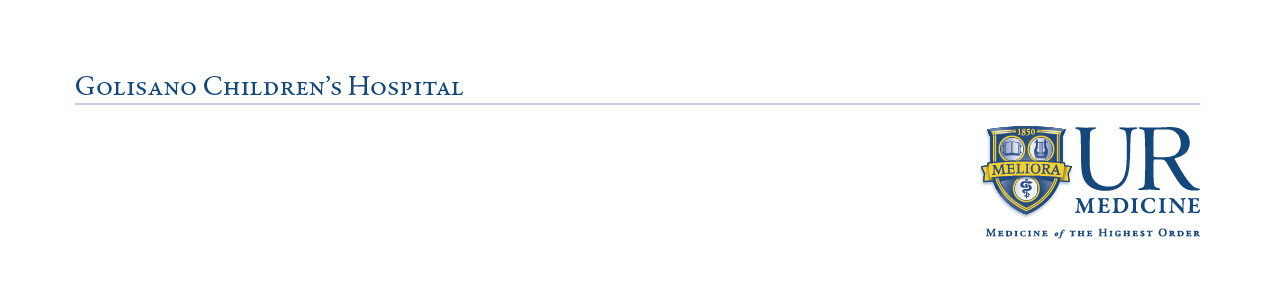 Month 00, 20XX	Golisano Children’s Hospital 120 Hour Child Life Practicum ApplicationName:Telephone:Major:Date of completed Child Life course:Please review the information sheet for the other practicum application requirements and submission information.Describe your experience working with children.What are your goals for the practicum?Describe a time that you engaged with a child, and relate it to developmental theory.